Ministério da Educação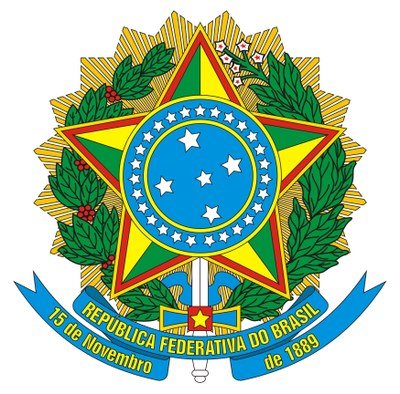 Secretaria da Educação Profissional e TecnológicaInstituto Federal de Educação, Ciência e Tecnologia BaianoPró-Reitoria de Pesquisa, Inovação e Pós-GraduaçãoCoordenação Geral de Pós-GraduaçãoANEXO VPROCESSO SELETIVO – 2022 Curso de Pós-Graduação Lato Sensu em Leitura e Produção Textual Aplicadas à Educação de Jovens e AdultosFORMULÁRIO DE INTERPOSIÇÃO DE RECURSO/IMPUGNAÇÃOValença, 	de 	de 	.Assinatura do candidatoNome:Motivo da contestaçãoJustificativa/argumentação